R  E  P  U  B  L  I  K  A      H  R  V  A  T  S  K  A                              POŽEŠKO-SLAVONSKA ŽUPANIJA 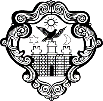          GRAD POŽEGA       GRADONAČELNIKKLASA: 406-01/22-05/39URBROJ: 2177-1-01/01-22-6Požega, 18. srpnja 2022.Na temelju članka 44. stavka 1. i članka 48. stavka 1. točke 7. Zakona o lokalnoj i područnoj (regionalnoj) samoupravi (Narodne novine, broj: 33/01., 60/01.- vjerodostojno tumačenje, 129/05., 109/07., 125/08., 36/09., 150/11., 144/12., 19/13. - pročišćeni tekst, 137/15. – ispravak, 123/17., 98/19. i 144/20.), članka 15. Zakona o javnoj nabavi (Narodne novine, broj: 120/16., - u daljnjem tekstu: Zakon), članka 62. stavka 1. podstavka 34. i članka 120. Statuta Grada Požege (Službene novine Grada Požege, broj: 2/21.) i članka 27. Pravilnika o jednostavnoj nabavi robe, usluga i radova te provedbi projektnih natječaja na koje se ne primjenjuje Zakon o javnoj nabavi (Službene novine Grada Požege, broj: 20/21. - u daljnjem tekstu: Pravilnik), Gradonačelnik Grada Požege, dana 18. srpnja 2022. godine donosiODLUKUo odabiru ponude za jednostavnu nabavu održavanja dječjih igrališta u gradu Požegi i prigradskim naseljima u 2022./23.I.Broj jednostavne nabave: JN-36/22 Javni naručitelj je Grad Požega, OIB 95699596710, Trg Svetog Trojstva 1, 34000 Požega.II.	Predmet jednostavne nabave je održavanje dječjih igrališta u gradu Požegi i prigradskim naseljima u 2022./23..		Procijenjena vrijednost nabave je 152.000,00 kuna bez PDV-a.III.Nakon pregleda i ocjene jedine pristigle ponude, na temelju kriterija najniže cijene, temeljem članka 27. Pravilnika, a sukladno Zapisniku o otvaranju, pregledu i ocjeni ponuda, odabrana je prikladna, prihvatljiva i pravilna ponuda broj: 3/22 od 7. srpnja 2022. godine, ponuditelja TOMAN d.o.o., Alaginci 87b, 34000 Požega, OIB:49115124377 u iznosu od 145.525,00 kuna (stočetrdesetpettisućapetsodvadesetpetkuna) kuna bez PDV-a, što s PDV-om iznosi 181.906,25 kuna.Grad Požega i TOMAN d.o.o., Alaginci 87 b, 34000 Požega, Ugovorom o jednostavnoj nabavi uredit će međusobna prava i obveze.GRADONAČELNIKdr.sc. Željko GlavićDOSTAVITI:1. TOMAN d.o.o., Alaginci 87 b, 34000 Požega,2. Službene web stranice Grada Požege, javna objava i3. Pismohrani 